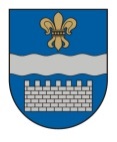   LATVIJAS REPUBLIKASDAUGAVPILS PILSĒTAS DOMEReģ. Nr. 90000077325, K. Valdemāra iela 1, Daugavpils, LV-5401, tālrunis 65404344, 65404346, fakss 65421941e-pasts:    www.daugavpils.lvLĒMUMSDaugavpilī2017.gada 24.novembrī		  				       Nr.651        (prot.Nr.38,   9.§)Par grozījumiem Daugavpils pilsētas domes 2015.gada 12.februāra saistošajos noteikumos Nr.10 “Par Daugavpils pilsētas pašvaldības līdzfinansējuma apjomu un tā piešķiršanas kārtību daudzdzīvokļu dzīvojamām mājām piesaistīto zemesgabalu labiekārtošanai, daudzdzīvokļu dzīvojamo māju atjaunošanai”Pamatojoties uz likuma “Par palīdzību dzīvokļa jautājumu risināšanā” 27.2 panta piekto daļu, ņemot vērā Daugavpils pilsētas domes Pilsētas saimniecības komitejas 2017.gada 2.novembra sēdes protokolu Nr.11, Daugavpils pilsētas domes Mājokļu komitejas 2017.gada 16.novembra sēdes protokolu Nr.13, Daugavpils pilsētas domes Attīstības komitejas sēdes protokolu Nr.10, Daugavpils pilsētas domes Finanšu komitejas 2017.gada 16.novembra sēdes protokolu Nr.13, atklāti balsojot: PAR – 14 (A.Broks, J.Dukšinskis, R.Eigims, A.Elksniņš, A.Gržibovskis, L.Jankovska, R.Joksts, I.Kokina, V.Kononovs, M.Lavrenovs, J.Lāčplēsis, I.Prelatovs, H.Soldatjonoka, A.Zdanovskis), PRET – nav, ATTURAS – nav, Daugavpils pilsētas dome nolemj:Apstiprināt Daugavpils pilsētas domes 2017.gada 24.novembra saistošos noteikumus Nr.42 “Grozījums Daugavpils pilsētas domes 2015.gada 12.februāra saistošajos noteikumos Nr.10 “Par Daugavpils pilsētas pašvaldības līdzfinansējuma apjomu un tā piešķiršanas kārtību daudzdzīvokļu dzīvojamām mājām piesaistīto zemesgabalu labiekārtošanai, daudzdzīvokļu dzīvojamo māju atjaunošanai””.Pielikumā: Daugavpils pilsētas domes 2017.gada 24.novembra saistošie noteikumi Nr.42 ”Grozījums Daugavpils pilsētas domes 2015.gada 12.februāra saistošajos noteikumos Nr.10 “Par Daugavpils pilsētas pašvaldības līdzfinansējuma apjomu un tā piešķiršanas kārtību daudzdzīvokļu dzīvojamām mājām piesaistīto zemesgabalu labiekārtošanai, daudzdzīvokļu dzīvojamo māju atjaunošanai”” un tā paskaidrojuma raksts.Domes priekšsēdētājs            (personiskais paraksts)     	 			R.Eigims